OSIĄGNIĘCIA UCZNIÓW W ZAWODACH SPORTOWYCH2019 - 2020IGRZYSKA MŁODIERZY SZKOLNEJDyscyplina: Indywidualna Liga Lekkoatletyczna:Płeć: Dziewczęta, chłopcySzczebel zawodów: powiatData zawodów: 29-09-2019Miejsce zawodów: Nowy Targ Reprezentanci 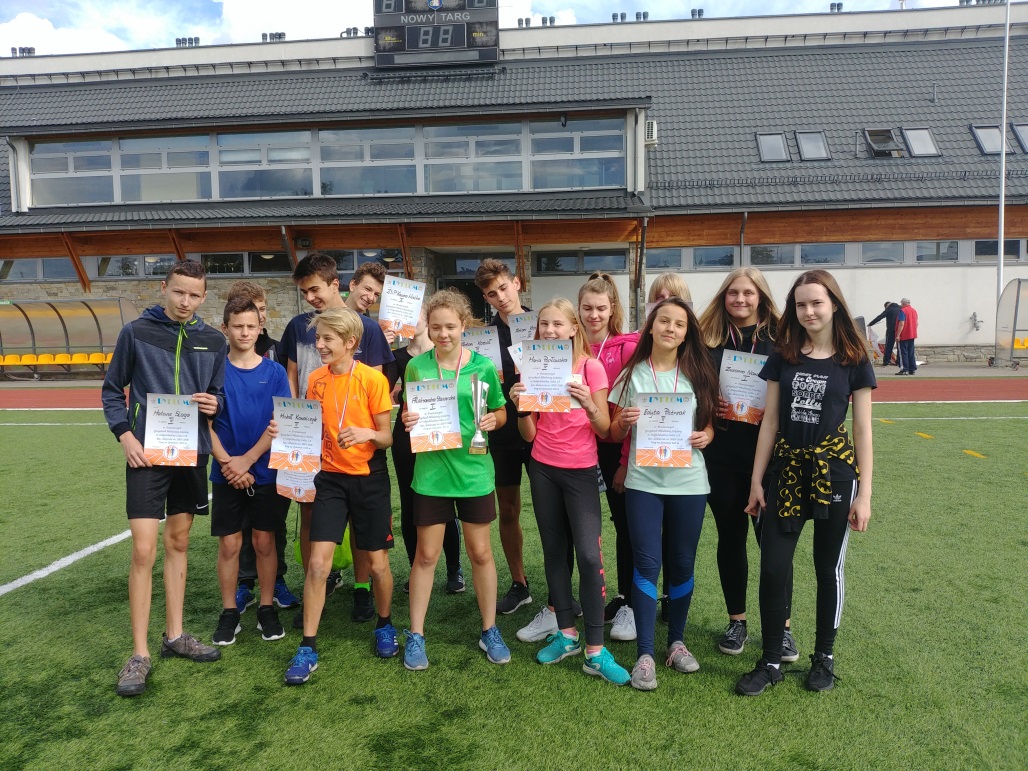 Kaleta Martyna, Mazgaj Zuzanna, Nawara Anna, Nawara Zuzanna, Pietrzak Edyta, Popławska Maria, Puto Maria, Staszeczka Aleksandra, Ceklarz Dawid, Kaleta Filip, Kowalczyk Michał, Kozioł Antoni, Popławski Sylwester, Ślaga Mateusz, Wydra Dawid Zdobyte miejsce w zawodach sportowych:  Dyscyplina: Halowa piłka nożna Płeć: Dziewczęta, chłopcy Szczebel zawodów: miejskie / gminne Data zawodów: 07-10-2019 Miejsce zawodów: Kasina Wielka SP 2Zdobyte miejsce:1 miejsce – dziewczyny,  2 miejsce - chłopakiReprezentanci: 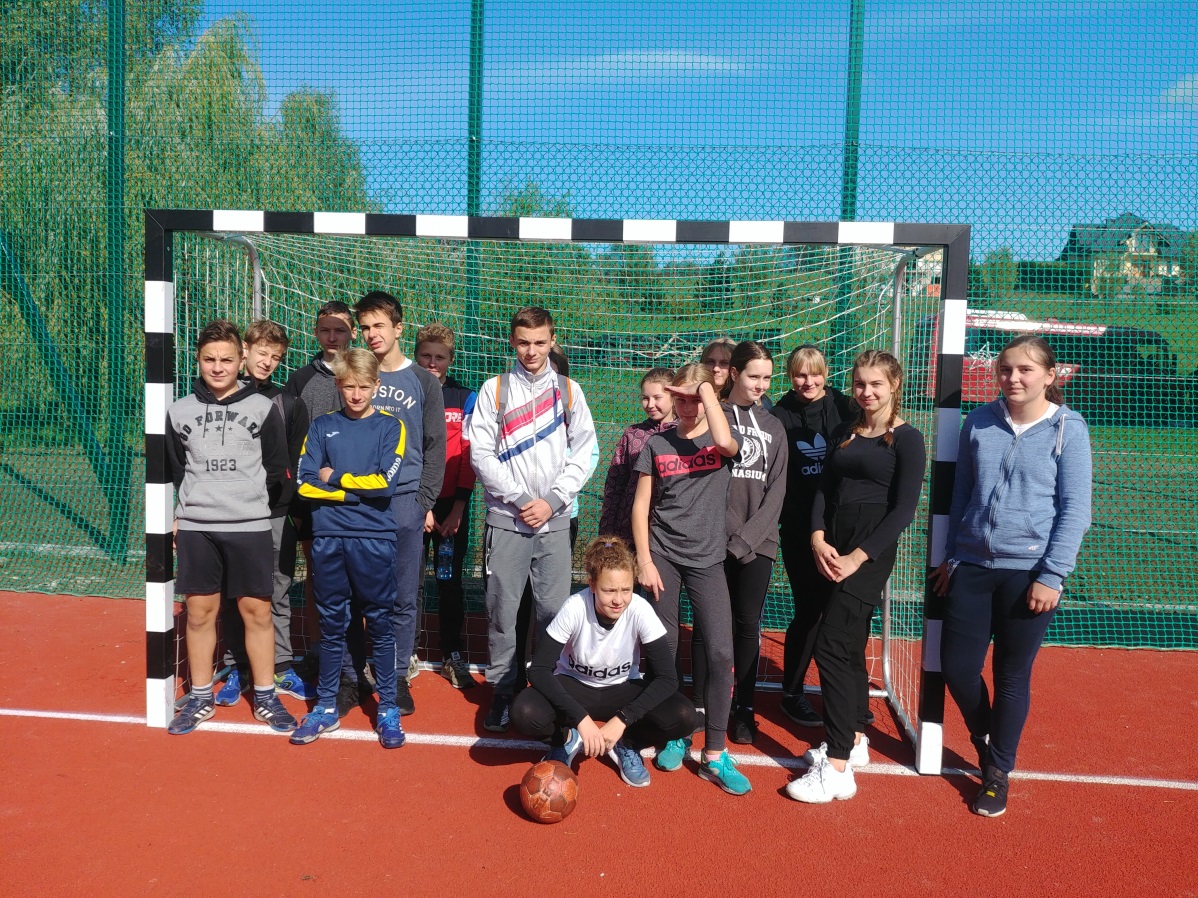 Kaleta Martyna, Mazgaj Zuzanna, Nawara Anna, Nawara Zuzanna, Maria Mazgaj, Popławska Maria, Puto Maria, Staszeczka Aleksandra, Kaleta Filip, Kowalczyk Michał, Robert Krieger, Popławski Sylwester, Ślaga Mateusz, Wydra Dawid, Bogdan Ślaga, Ślaga Marcin, Łukasz Cież, Pietrzak GrzegorzDyscyplina: Halowa piłka nożna Płeć: Dziewczęta Szczebel zawodów: powiatData zawodów: 09-10-2019 Miejsce zawodów: RupinówZdobyte miejsce: 1Reprezentantki: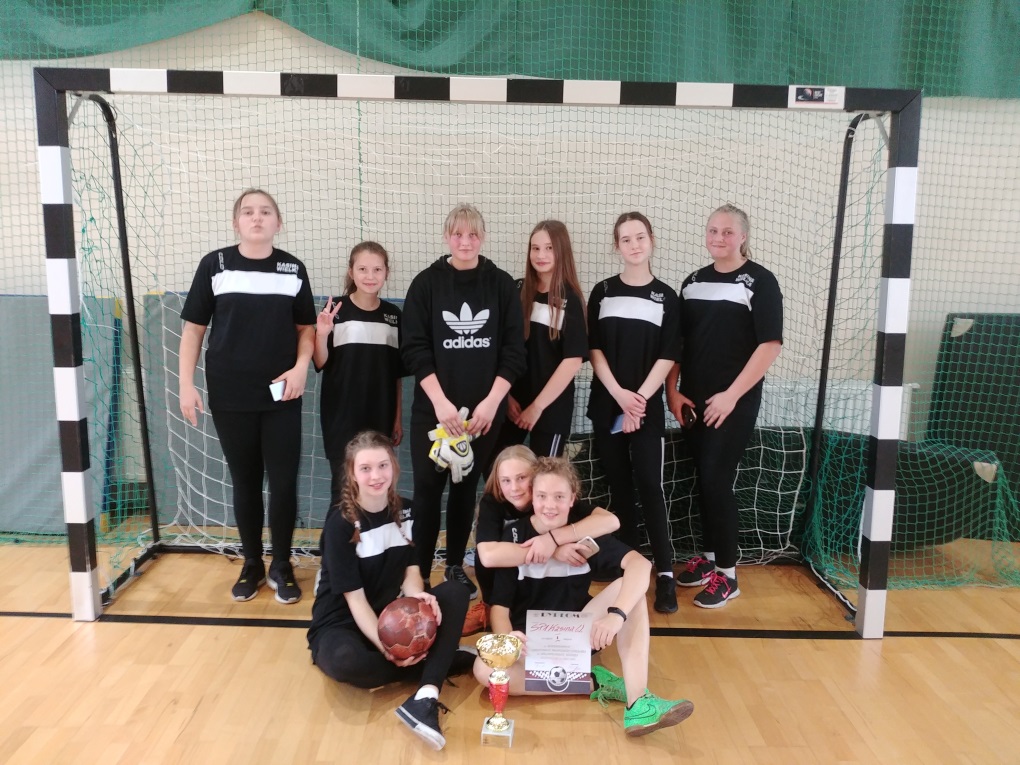 Kaleta Martyna, Mazgaj Zuzanna, Nawara Anna, Nawara Zuzanna, Maria Mazgaj, Popławska Maria, Puto Maria, Staszeczka Aleksandra, Dyscyplina: Indywidualna Liga Lekkoatletyczna:Płeć: Dziewczęta, chłopcySzczebel zawodów: województwoData zawodów: 18-10-2019Miejsce zawodów: TarnówZdobyte miejsce w zawodach sportowych:Dyscyplina: UnihkejPłeć: Dziewczęta, chłopcy Szczebel zawodów: miejskie / gminne Data zawodów: 25-10-2019 Miejsce zawodów: LubomierzZdobyte miejsce:2 miejsce – dziewczyny,  3 miejsce – chłopakiDyscyplina: UnihkejPłeć: Dziewczęta Szczebel zawodów: powiat Data zawodów: 29-10-2019 Miejsce zawodów: Stara WieśZdobyte miejsce: 2 miejsce Reprezentantki: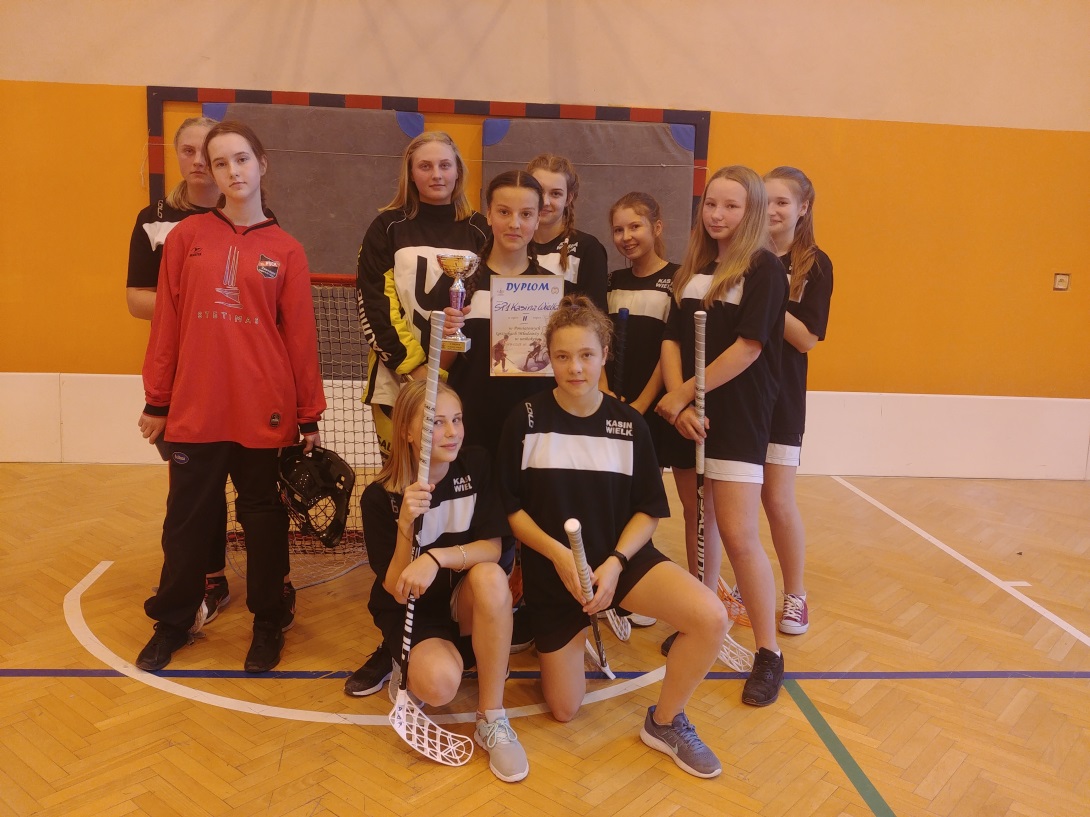 Kaleta Martyna, Nawara Anna, Nawara Zuzanna, Łacna Edyta,  Pietrzak Edyta, Popławska Maria, Puto Maria, Staszeczka AleksandraDyscyplina: Halowa piłka nożnaPłeć: Dziewczęta Szczebel zawodów: rejon Data zawodów: 14-11-2019 Miejsce zawodów: Nowy SączZdobyte miejsce: 3 miejsceReprezentantki: Mazgaj Maria, Mazgaj Zuzanna, Nawara Anna, Nawara Zuzanna, Pękała Karolina, Popławska Maria, Puto Maria, Staszeczka Aleksandra, IGRZYSKA DZIECIDyscyplina: Halowa piłka nożnaPłeć: Dziewczęta Szczebel zawodów:  GminaData zawodów:  14-10-2019 Miejsce zawodów:  Mszana DolnaZdobyte miejsce:  5 miejsce        Reprezentantki: Cież Anna, Bąkowska Anna, Kaleta Gabriela, Klimas Ilona, Kowalczyk Maria,  Łacna Milena, Mazgaj Patrycja, Nowak Emila,  Nowak Paulina, Olesiak Gabriela,  Pałgan Antonina, Polak Anna, Ślaga Emila, Waluś Aleksandra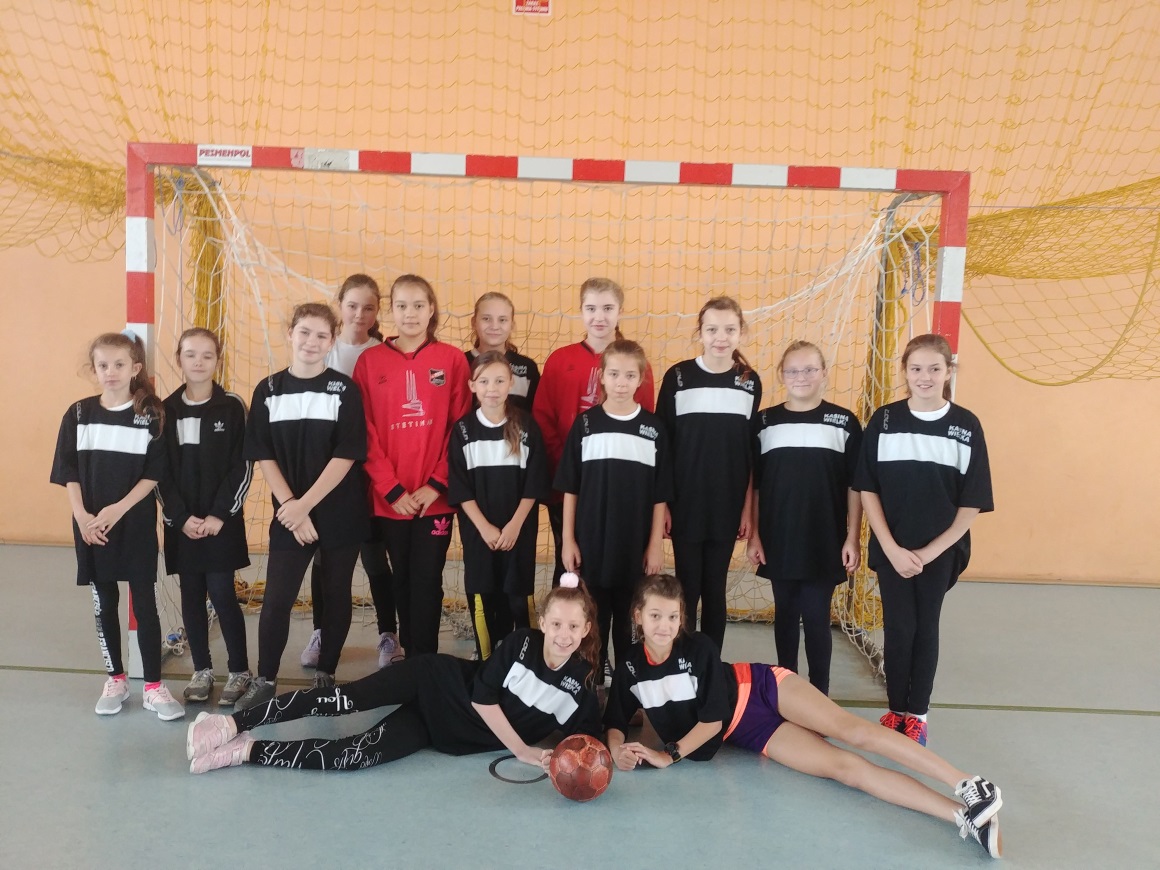 Dyscyplina: Halowa piłka nożnaPłeć: Chłopcy Szczebel zawodów:  GminaData zawodów:  15-10-2019 Miejsce zawodów:  Mszana DolnaZdobyte miejsce:  5 miejsce      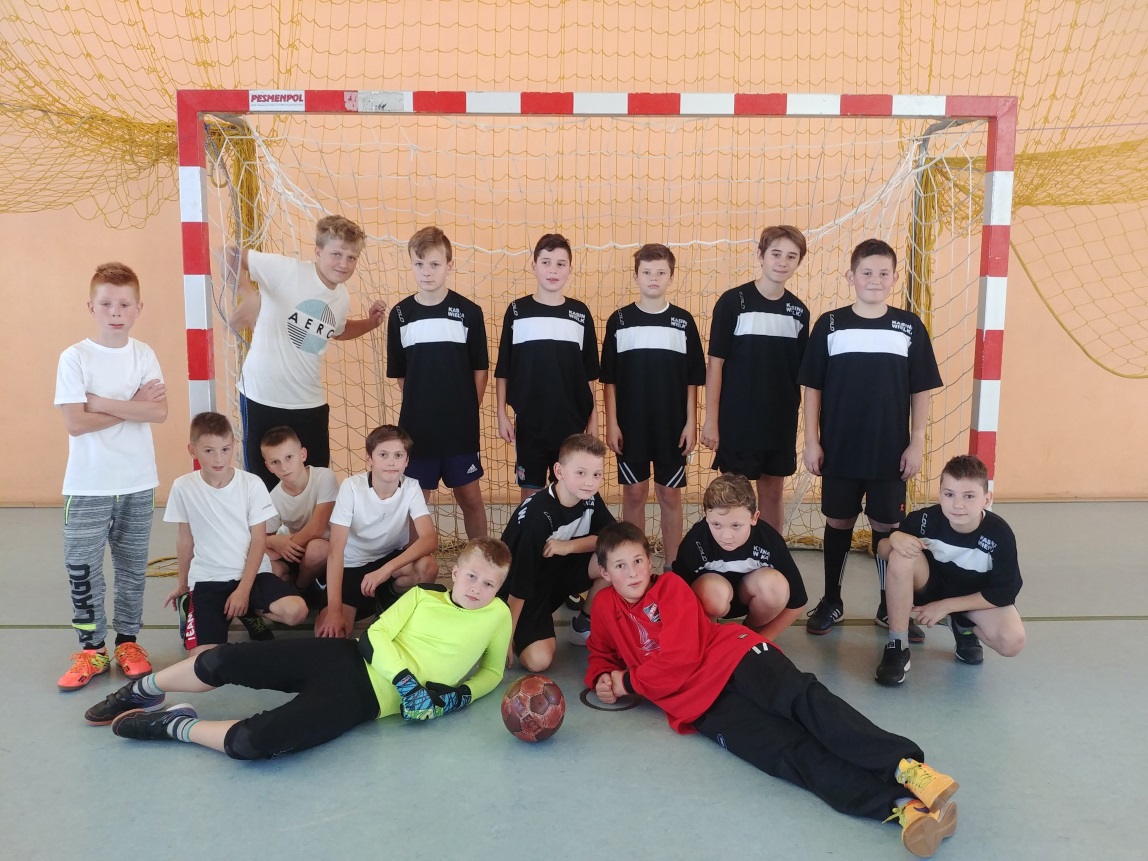 Reprezentanci:Czajka Paweł, Ceklarz Karol,  Grygiel Kacper, Jagódka Daniel, Kaleta Maksymilian, Łacny Dawid, Polak Dominik, Ślaga Jakub, Kowalczyk Jakub, Rapacz Filip, Pietrzak Michał, Polak Dominik, Wilk Filip, Wójciak Adam Dyscyplina: UnihokejPłeć: Dziewczęta, chłopcy Szczebel zawodów: miejskie / gminne Data zawodów: 25-11-2019 Miejsce zawodów: Kasina Wielka SP 2Zdobyte miejsce:2 miejsce – dziewczyny,  3 miejsce – chłopakiReprezentanci: Cież Anna, Bąkowska Anna, Kaleta Milena, Klimas Ilona, Mazgaj Patrycja, Ślaga Emila, Waluś Aleksandra, Grygiel Kacper, Kaleta Maksymilian, Łacny Dawid, Łacny Dawid, Polak Dominik, Ślaga Jakub, Waluś JakubDyscyplina: UnihkejPłeć: Dziewczęta Szczebel zawodów: powiat Data zawodów: 29.10-2019 Miejsce zawodów: Stara WieśZdobyte miejsce: 1 miejsceDyscyplina: UnihkejPłeć: Dziewczęta Szczebel zawodów: województwoData zawodów: 12.12.2019 Miejsce zawodów: Nowy TargZdobyte miejsce:  5 miejsceReprezentanci:   Bąkowska Anna, Cież Anna, Kaleta Milena (K), Klimas Ilona, Mazgaj Patrycja, Nowak Paulina, Pałgan Antonina, Skwarczek Anna, Ślaga Emila, Waluś Aleksandra,Dyscyplina: KoszykówkaPłeć: ChłopcySzczebel zawodów: GminaData zawodów: 16.12.2019 Miejsce zawodów: Nowy TargZdobyte miejsce:  5 miejsceReprezentanci:   Dyscyplina: KoszykówkaPłeć: Dziewczęta Szczebel zawodów: GminaData zawodów: 17.12.2019 Miejsce zawodów: OlszówkaZdobyte miejsce:   miejsceReprezentanci:  Cież Anna, Kaleta Milena (K), Mazgaj Patrycja, Nowak Paulina, Pałgan, Ślaga Emila,Dyscyplina: UnihkejPłeć: Dziewczęta Szczebel zawodów: rejonData zawodów: 03-11-2019 Miejsce zawodów: Nowy SączZdobyte miejsce: 3 miejsceReprezentanci: Cież Anna, Frasunek Gabriela,  Kaleta Milena (K), Klimas Ilona, Mazgaj Patrycja, Nowak Emila, Nowak Paulina, Pałgan Antonina, Skwarczek Anna, Ślaga Emila, Waluś Aleksandra,Pchnięcie kulą7 miejsce- Kaleta Filip (odległość: 7,33)Skok w dal4 miejsce- Kozioł Antoni (odległość: 4,65)Bieg na 100m6 miejsce- Kozioł Antoni (czas: 13,66)7 miejsce- Kaleta Filip (czas: 13,76)20 miejsce- Ceklarz Dawid (czas: 15,01)Bieg na 300m8 miejsce- Popławski Sylwester (czas: 49,53)14 miejsce- Wydra Dawid (czas: 51,65)Bieg na 1000m3 miejsce – Kowalczyk Michał (czas: 3,15.20)4 miejsce – Ślaga Mateusz (czas: 3,26.54)Sztafeta 4x 1006 miejsce - (czas: 56,11)Kaleta Filip, Ceklarz Dawi, Kozioł Antoni, Popławski SylwesteerPchnięcie kulą1 miejsce - Nawara Zuzanna (odległość: 8,79)2 miejsce – Nawara Anna (odległość:  8,53)Skok w dal3 miejsce – Kaleta Martyna (odległość: 3,98)Bieg na 100m2 miejsce – Kaleta Martyna (czas:14,82)20 miejsce – Puto Maria (czas: 16,30)22 miejsce – Mazgaj Zuzanna (czas:17,10)Bieg na 300m1 miejsce – Staszeczka Aleksandra (czas:49,27)Bieg na 600m2 miejsce – Pietrzak Edyta (czas: 2,09.78)Sztafeta 4x 1002 miejsce - (czas: 01:01,03)Kaleta Martyna, Puto Maria, Mazgaj Maria, Staszeczka Aleksandra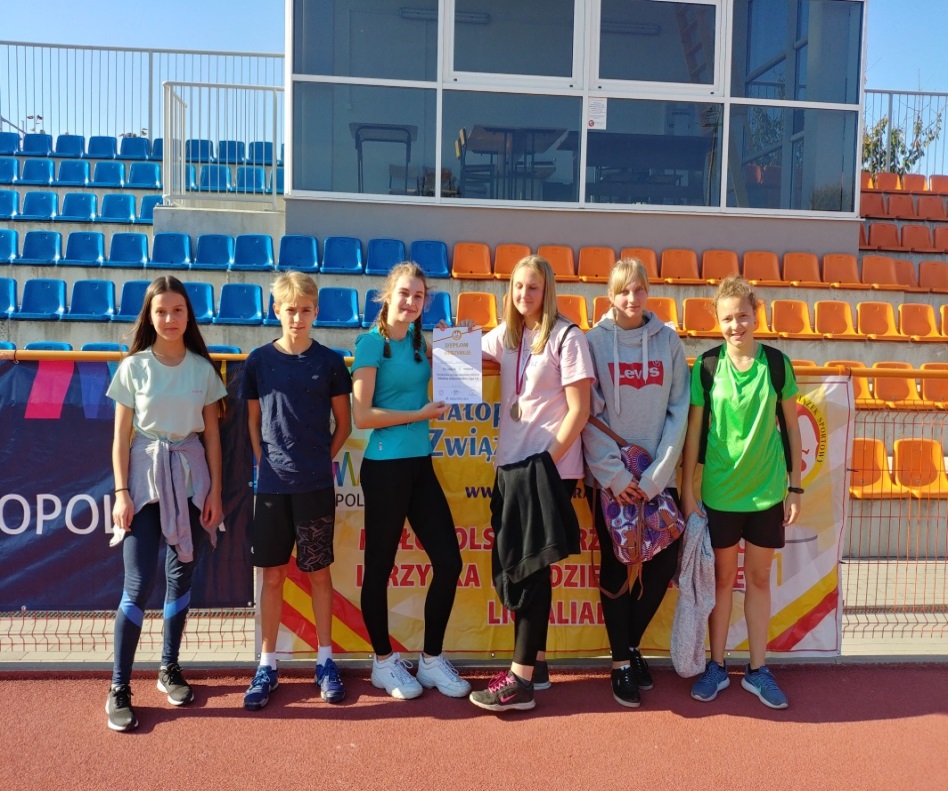 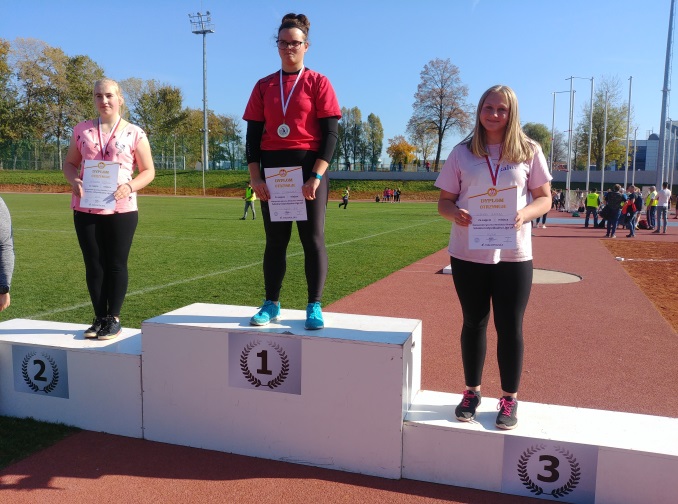 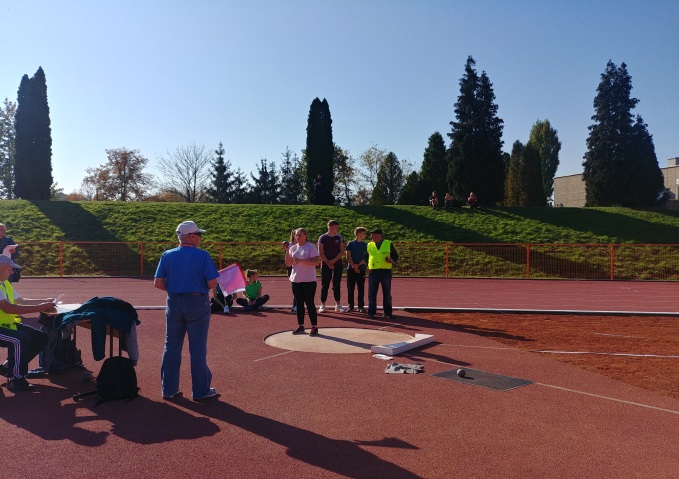 Pchnięcie kulą3 miejsce – Zuzanna Nawara (9,39)7 miejsce – Anna Nawara (8,49)Bieg na 100m10 miejsce- Kaleta Martyna (czas: 14,07)Bieg na 300m10  miejsce- Staszeczka Aleksandra (czas: 50,80)Bieg na 600m20 miejsce- Pietrzak Edyta (czas: 2,14,69)Bieg na 1000m13miejsce – Kowalczyk Michał (czas: 3,15.01)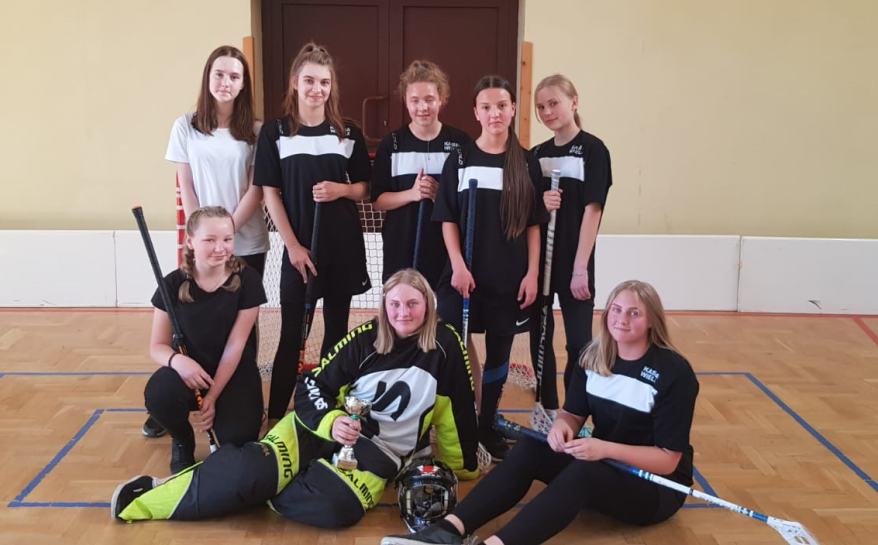 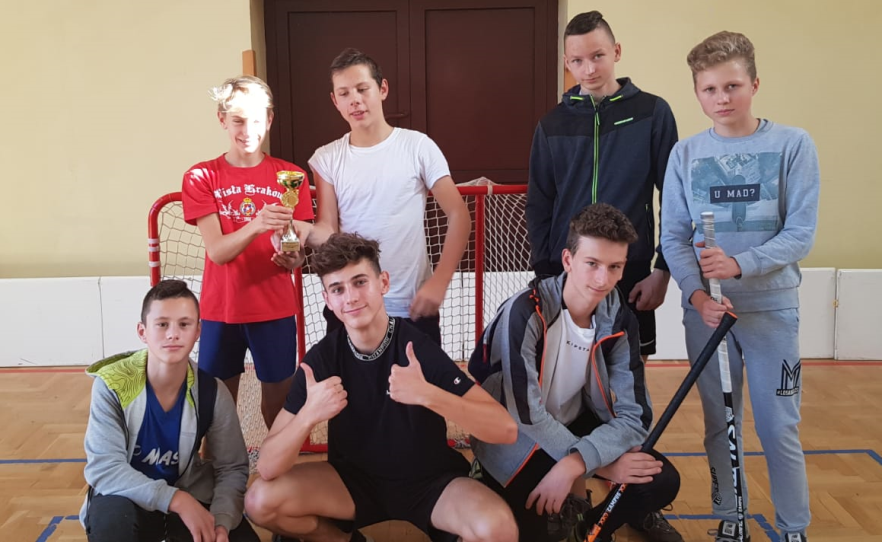 Reprezentantki:Kaleta Martyna, Nawara Anna, Nawara Zuzanna, Łacna Edyta,  Pietrzak Edyta, Popławska Maria, Puto Maria, Staszeczka AleksandraReprezentantki:Kaleta Martyna, Nawara Anna, Nawara Zuzanna, Łacna Edyta,  Pietrzak Edyta, Popławska Maria, Puto Maria, Staszeczka AleksandraReprezentanci:Ceklarz Dawid, Kozioł Antoni, Cież Łukasz, Kowalczyk Michał, Popławski Sylwester, Ślaga Bogdan, Ślaga Mateusz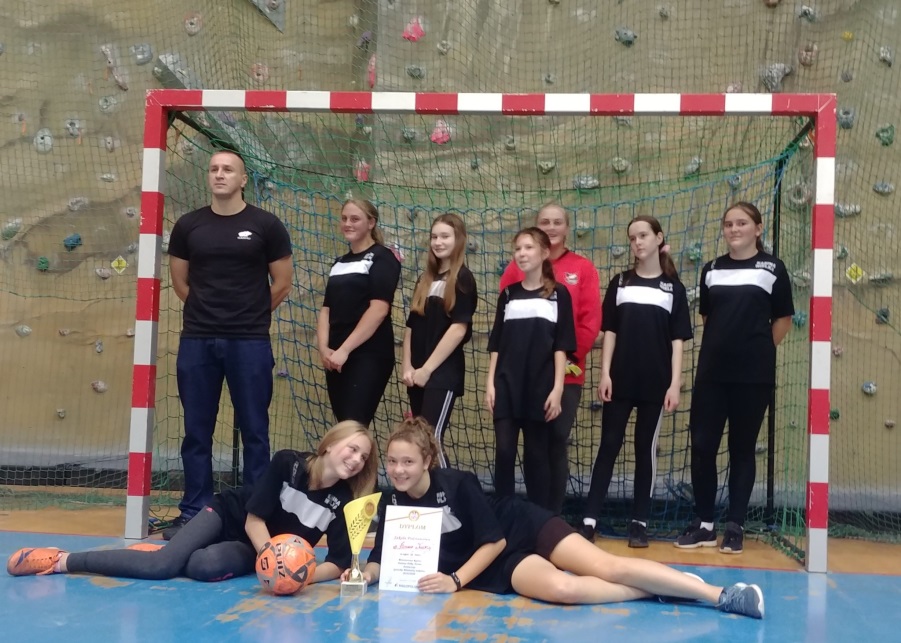 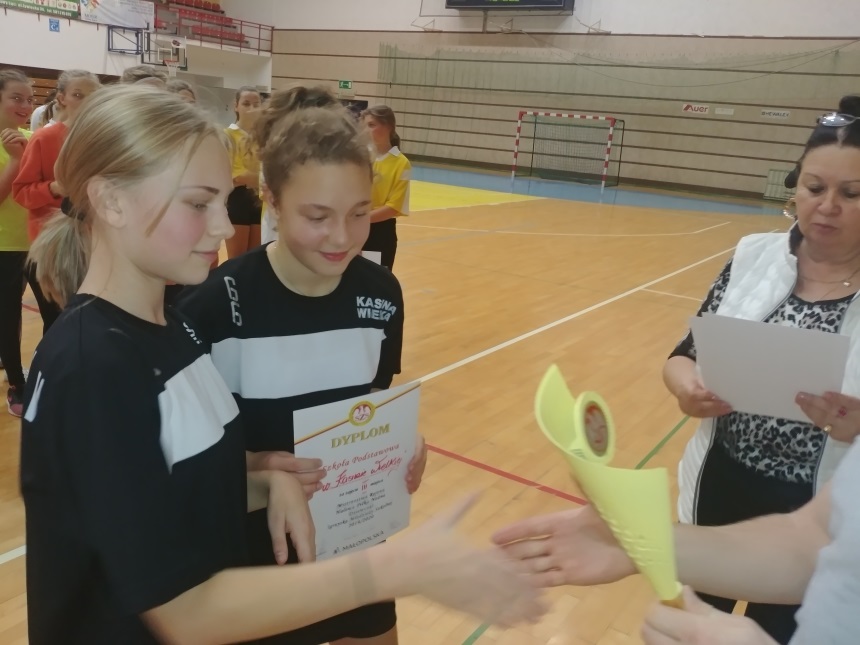 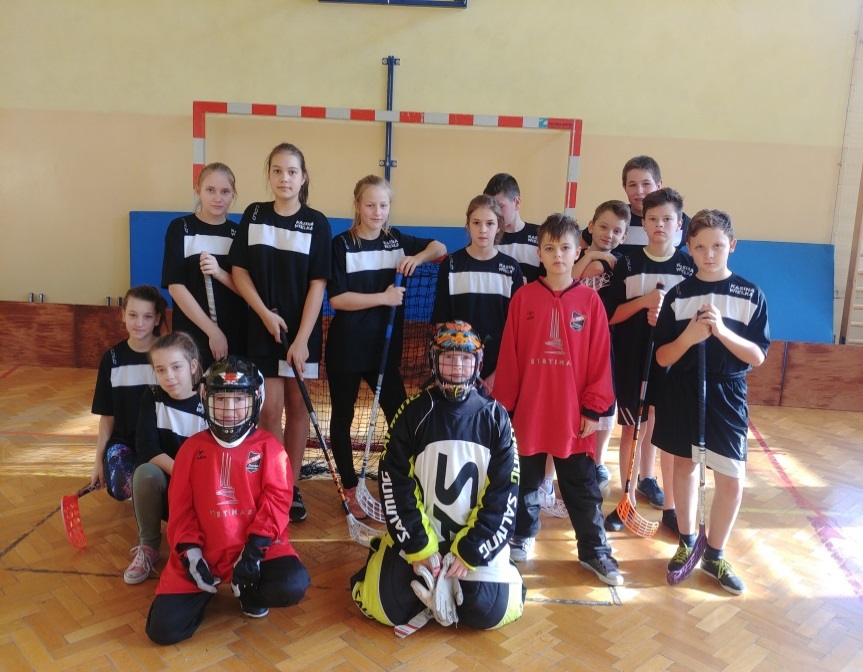 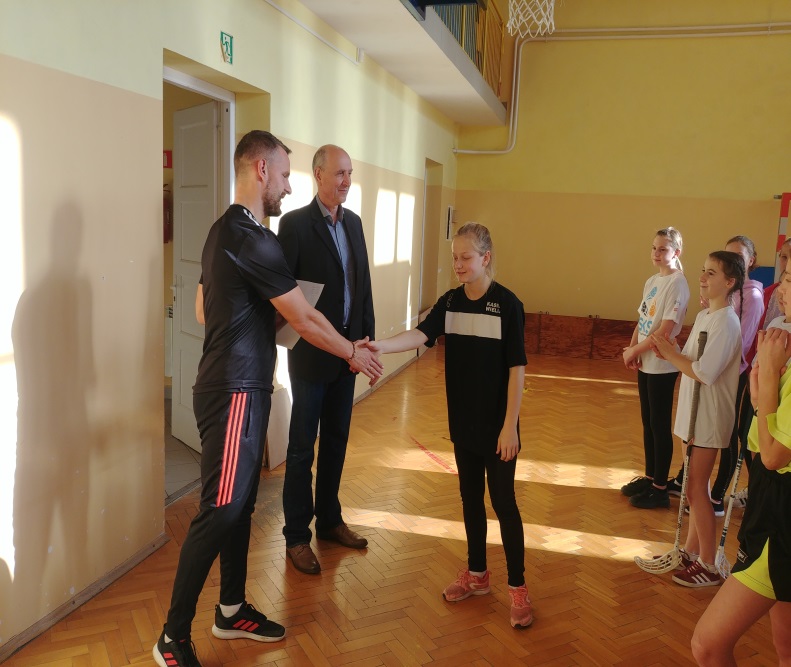 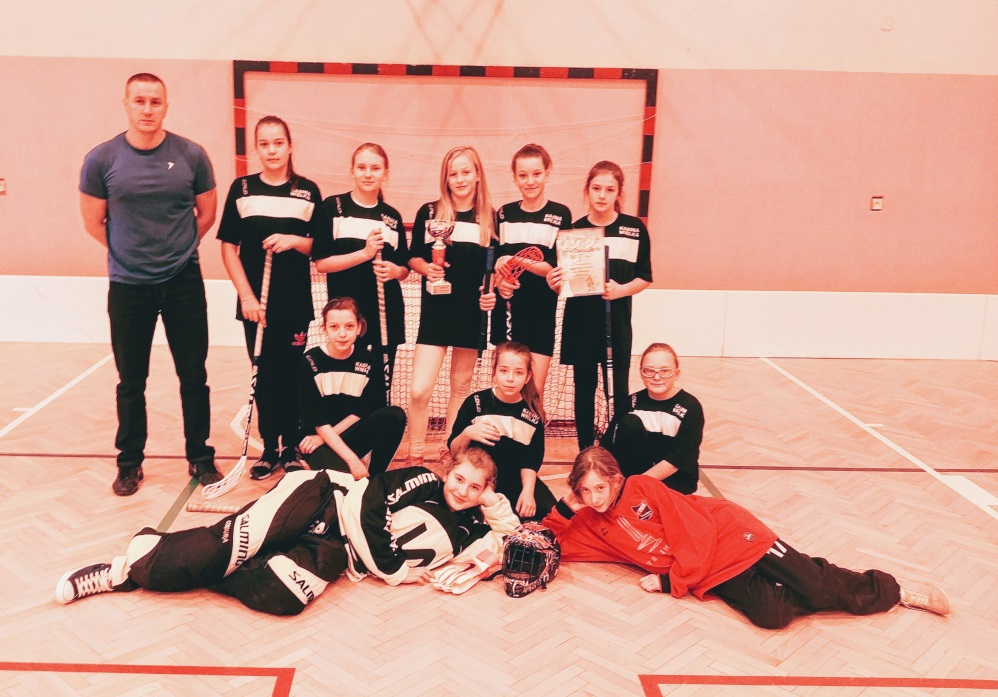 Reprezentanci: Cież Anna, Kaleta Milena (K), Klimas Ilona, Mazgaj Patrycja, Nowak Emila, Nowak Paulina, Pałgan Antonina, Skwarczek Anna, Ślaga Emila, Waluś Aleksandra, 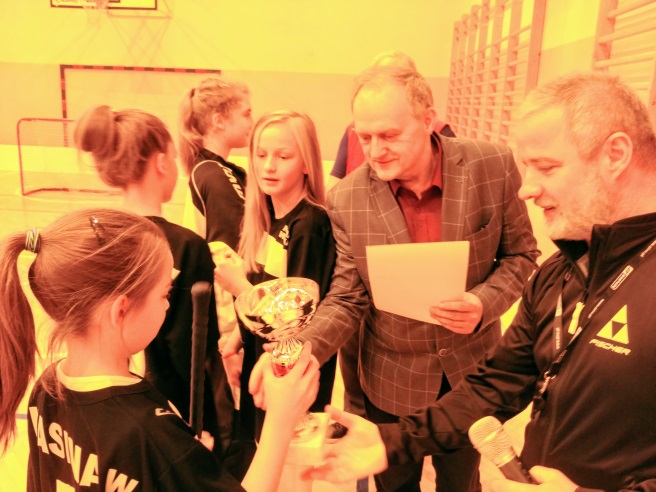 Reprezentanci: Cież Anna, Kaleta Milena (K), Klimas Ilona, Mazgaj Patrycja, Nowak Emila, Nowak Paulina, Pałgan Antonina, Skwarczek Anna, Ślaga Emila, Waluś Aleksandra, 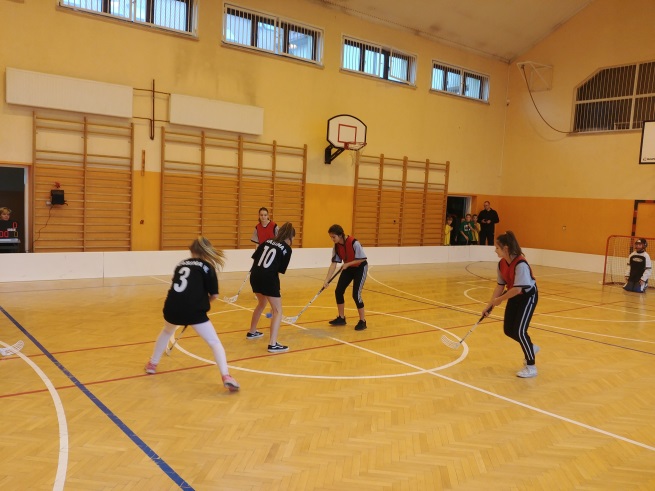 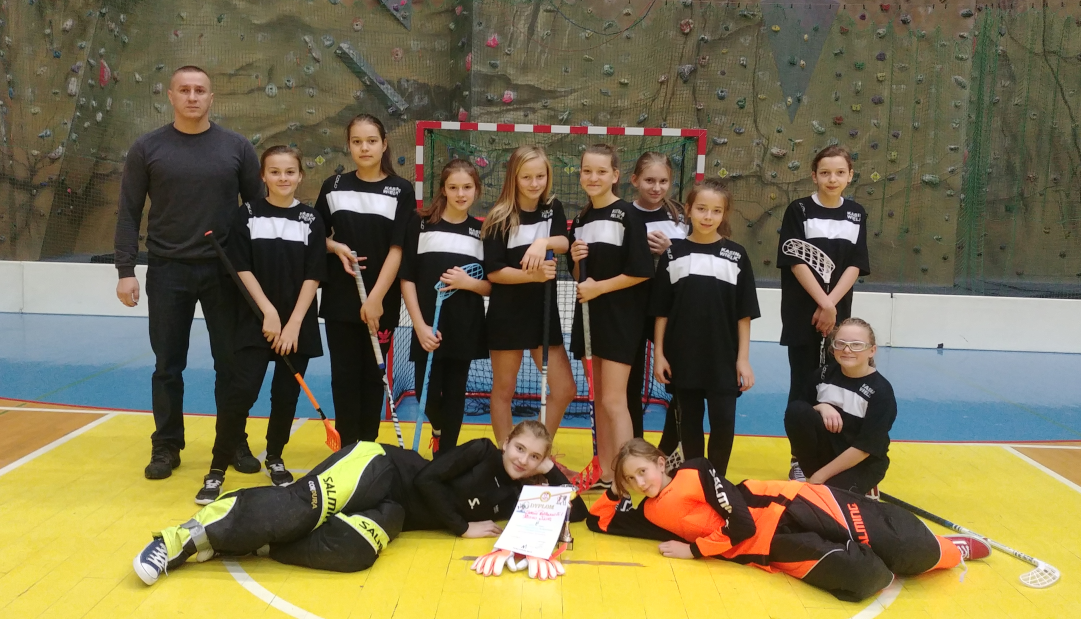 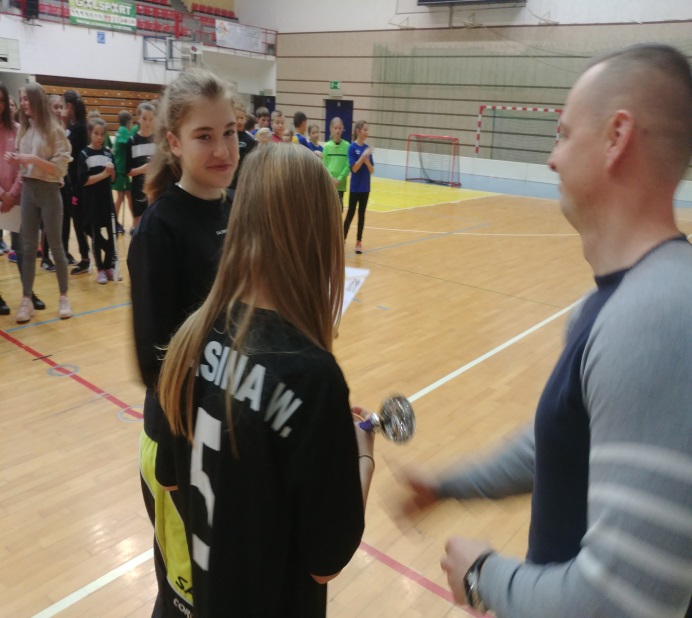 